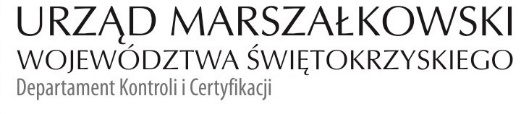 KC-I.432.52.4.2023                                                                             Kielce, dn. 14.12.2023 r.Gmina Pińczówul. 3 Maja 1028-400 PińczówINFORMACJA POKONTROLNA NR KC-I.432.52.4.2023/WF-4z kontroli w trakcie realizacji projektu nr RPSW.03.04.00-26-0048/18 pn. „Wsparcie multimodalnej mobilności na terenie Gminy Pińczów ”, realizowanego w ramach Działania            3.4 „Strategia niskoemisyjna, wsparcie zrównoważonej multimodalnej mobilności miejskiej”, 3 Osi priorytetowej „Efektywna  i zielona energia” Regionalnego Programu Operacyjnego Województwa Świętokrzyskiego na lata 2014 – 2020, polegającej na weryfikacji dokumentów w zakresie prawidłowości przeprowadzenia właściwych procedur dotyczących udzielania zamówień publicznych, przeprowadzonej na dokumentach w siedzibie Instytucji Zarządzającej Regionalnym Programem Operacyjnym Województwa Świętokrzyskiego na lata 2014 – 2020 w dniu 12.12.2023 r. I    INFORMACJE OGÓLNE:Nazwa i adres badanego Beneficjenta:Gmina Pińczówul. 3 Maja 10, 28-400 PińczówStatus prawny Beneficjenta       Jednostki samorządu terytorialnego lub samorządowe osoby prawneII. PODSTAWA PRAWNA KONTROLI:Niniejszą kontrolę przeprowadzono na podstawie art. 23 ust. 1 w związku z art. 22 ust. 4 ustawy z dnia 11 lipca 2014 r. o zasadach realizacji programów w zakresie polityki spójności finansowanych w perspektywie finansowej 2014-2020 (Dz.U. z 2020 r., poz. 818 j.t.).III. OBSZAR I CEL KONTROLI:1. Cel kontroli stanowi weryfikacja dokumentów w zakresie prawidłowości przeprowadzenia przez Beneficjenta właściwych procedur dotyczących udzielania zamówień publicznych                     w ramach realizacji projektu nr RPSW.03.04.00-26-0048/18 pn. „Wsparcie multimodalnej mobilności na terenie Gminy Pińczów”.2. Weryfikacja obejmuje dokumenty dotyczące udzielania zamówień publicznych związanych z wydatkami przedstawionymi przez Beneficjenta we wniosku o płatność 
nr RPSW.03.04.00-26-0048/18-003.3. Kontrola przeprowadzona została przez Zespół Kontrolny złożony z pracowników Departamentu Kontroli i Certyfikacji Urzędu Marszałkowskiego Województwa Świętokrzyskiego z siedzibą w Kielcach, w składzie:-  Wojciech Fąfara – główny specjalista (kierownik Zespołu Kontrolnego),-  Krzysztof Wojteczek – główny specjalista (członek Zespołu Kontrolnego).IV. USTALENIA SZCZEGÓŁOWE:W wyniku dokonanej w dniu 12.12.2023 r. weryfikacji dokumentów dotyczących zamówień udzielonych w ramach projektu nr RPSW.03.04.00-26-0048/18, przesłanych do Instytucji Zarządzającej Regionalnym Programem Operacyjnym Województwa Świętokrzyskiego na lata 2014 – 2020 przez Beneficjenta za pośrednictwem Centralnego systemu teleinformatycznego SL2014, Zespół Kontrolny ustalił, że Beneficjent przeprowadził postępowanie, które  zostało wszczęte w dniu 14.06.2022 r. poprzez zamieszczenie ogłoszenia w Biuletynie Zamówień Publicznych pod numerem 2022/BZP 00208881/01. Efektem rozstrzygnięcia postępowania było podpisanie w dniu 14.07.2022 r. z Firmą Spółdzielnia Rzemieślnicza, ul. Partyzantów 22, 28-100 Busko – Zdrój, umowy 
nr ZP.272.28.2022.R.G,  której przedmiotem była przebudowa dworca w ramach projektu „Wsparcie multimodalnej mobilności na terenie Gminy Pińczów”. Wartość umowy: 3 130 081,30 zł netto.Na podstawie protokołu odbioru Zespół Kontrolujący stwierdził, że przedmiot inwestycji został wykonany w terminie i zakresie przewidzianym w ogłoszeniu o zamówieniu. W wyniku weryfikacji przedmiotowego zamówienia nie stwierdzono uchybień i nieprawidłowości. Lista sprawdzająca zamówienie stanowi dowód nr 1 do niniejszej informacji pokontrolnej.V. REKOMENDACJE I ZALECENIA POKONTROLNE:Instytucja Zarządzająca RPOWŚ na lata 2014 – 2020 odstąpiła od sformułowania zaleceń pokontrolnych.       Niniejsza informacja pokontrolna zawiera 3 strony oraz 1 dowód, który dostępny jest 
do wglądu w siedzibie Departamentu Kontroli i Certyfikacji, ul. IX Wieków Kielc 4, 25 – 516 Kielce. Dokument sporządzono w dwóch jednobrzmiących egzemplarzach, z których jeden zostaje przekazany Beneficjentowi. Drugi egzemplarz oznaczony terminem „do zwrotu” należy odesłać na podany powyżej adres w terminie 14 dni od dnia otrzymania Informacji pokontrolnej.      Jednocześnie informuje się, iż w ciągu 14 dni od dnia otrzymania Informacji pokontrolnej Beneficjent może zgłaszać do Instytucji Zarządzającej pisemne zastrzeżenia, co do ustaleń                   w niej zawartych. Zastrzeżenia przekazane po upływie wyznaczonego terminu nie będą uwzględnione.       Kierownik Jednostki Kontrolowanej może odmówić podpisania Informacji pokontrolnej informując na piśmie Instytucję Zarządzającą o przyczynach takiej decyzji.Kontrolujący:      IMIĘ I NAZWISKO: Wojciech Fąfara                              …………………………..IMIĘ I NAZWISKO: Krzysztof Wojteczek                  …………………………..								 Kontrolowany/a:                                                                                  .…………………………………